Spytt spalter stivelseØvelsen er hentet fra naturfag.no: http://www.naturfag.no/forsok/vis.html?tid=867695 og er laget av Johan Sirnes.HensiktDette forsøket viser at spytt inneholder enzymet amylase som spalter stivelse (amylose). De fleste eksisterende forsøk som viser at spytt spalter stivelse er omstendelige og grisete. Dette er en rask, enkel og tydelig test!Materialer og utstyrStivelsesløsningJodløsning (Lugols løsning, Jod-kaliumjodidløsning. Nb: er faremerket.)BomullspinneRundt filterpapir (9 cm)PetriskålFremgangsmåteDypp filterpapiret i stivelsesløsningen og legg det i bunnen av en petriskål. Klem bort luftblærer under papiret.Fukt en bomullspinne med spytt og tegn med spytt en figur på filterpapiret. La spyttet virke i ca 1 minutt.Hell fortynnet jodløsning i petriskålen slik at papiret blir dekket.Hva ser du? Skyll bort joden og lag en tegning av observasjonen.Forklar det som har skjedd. Hva skjer videre med karbohydratene i fordøyelseskanalen og hva brukes de til i kroppen?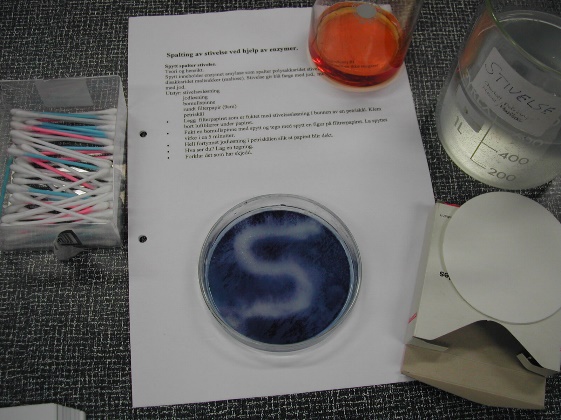 